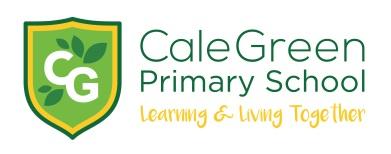 Breakfast Club and after School Club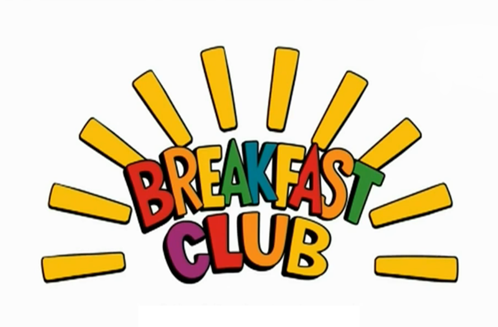 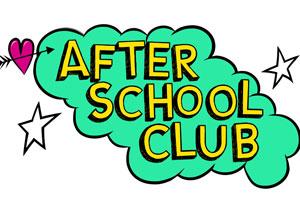 We aim to provide high quality ‘wrap-around’ care for those children and families who need it. We operate a Breakfast Club and an After School Club. Both are well established and are very popular with children and staff.Breakfast Club will re-start on Monday 7th September. After School Club will re-start on Monday 14th September.We run the clubs with our staff which means you know that your child is safe and happy at school in a club staffed by adults who work with the children at other times of the day.We know the children well so can meet their individual needs.For your child this means an environment that is safe, supportive and encouraging. It is a place to be with friends and make new ones. They are able to try out new activities, to relax, to have fun and enjoy!If you would like your child to come to either Breakfast Club or After School Club you will need to book them in using the booking form links below. Afterschool Club- https://forms.gle/JHpK1DG1ADBaKPbAABreakfast Club- https://forms.gle/ChAqG2YiUbHMYGRX8Children in Nursery eligible for 30 hours free childcare may use the Breakfast Club and After School Club as part of their entitlement. However, this will need booking in termly blocks. Please contact Mrs Campbell, in the school office, for further details: schooladmin@calegreen.stockport.sch.uk Our Breakfast Club is now very well-established and is very popular with children and staff. It provides a calm and relaxed start to the school day- as well as a healthy breakfast! Breakfast Club opens at 7.45am and children enter through a specific hall door for their class / bubble from the playground. Children from Nursery through to Year 4 inclusive must be accompanied to school by an adult. Children from Year 5 and Year 6 may arrive unaccompanied if you so wish. Food is served until 8.15am. This time is also the cut-off time for attending the club. Children stay in their class / year group bubbles until 8.40am when they will move to their classrooms.Children using the Breakfast Club will be charged a flat rate of £1.00 per child per day and payment needs to be made, at a least one week in advance, on ParentPay.There will be no charge for children in receipt of Pupil Premium / free school meals.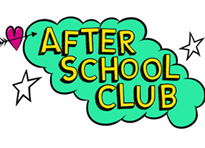 Our After School Club runs every day from 3.15pm – 5.30pm and is available for all the children who attend the school. There are a team of After School workers: Mrs Karen Thomas, Mrs Alison Sargeant and Mrs Andrea Rogers. The cost of this club is £8.00 per session.Payment needs to be made at least one week in advance if you are using ParentPay and at least one month in advance if you choose to pay using the government’s tax free childcare scheme:https://www.gov.uk/tax-free-childcarePlease contact the school office for further information about the payment options:schooladmin@calegreen.stockport.sch.uk Due to the high demand for places, please notify the school office at least 48 hours before, of any cancellations or amendments to a pre-booked session at After School Club. Please note full payment will still be required if the 48 hours notice is not given to cancel a session.